２４　お気に入りの場所は？　＜There＋be動詞＞年　　組　　番　氏名　　　　　　　　　　　　　　１　リョウ（Ryo）が自分の好きな場所についてALTのグリーン先生（Ms. Green）と話しています。対話文を読んで、あとの問いに答えなさい。（１）下線部①thatが指す内容を日本語で具体的に答えなさい。（１０点）（２）下線部②themが指すものを本文中から２語で書き抜きなさい。（５点）（３）本文の内容に合うように、次の質問に３語の英文で答えなさい。（１０点）　　　Is there a famous amusement park in Nagasaki?（４）本文の内容と合っていないものを２つ選び、記号で答えなさい。（各５点）　ア　Ms. Green knows Nagasaki.　イ　Ryo likes Nagasaki.　ウ　Nagasaki has a lot of places to visit.　エ  Ms. Green thinks Champon is delicious.（５）自然な対話の流れとなるように、　　　　　　　にMs. Greenのセリフを１文入れなさい。（１０点）点２　次の絵について各問いに答えなさい。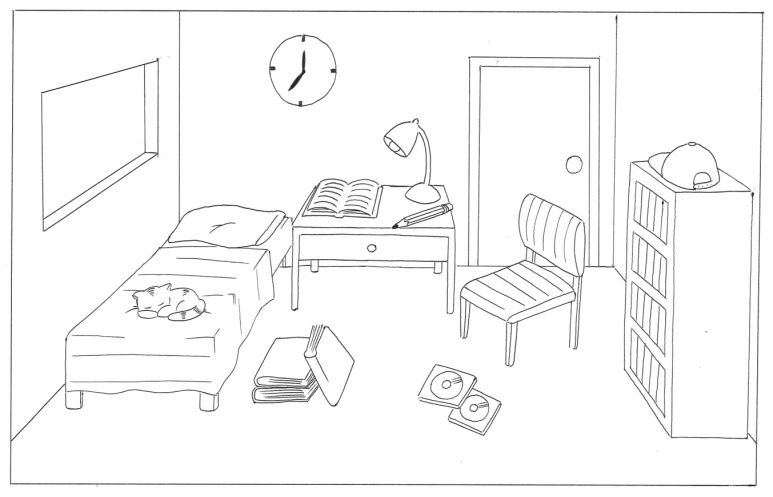 （１）部屋の中にあるものについて、場所を明確にして、６語以上の英文を２つ書きなさい。（各１０点）（２）次の質問に３語以上の英文で答えなさい。（各１０点）①Is there a cat under the bed?②How many CDs are there in the room?３　次の英文を読んで、あとの問いに答えなさい。（１）次の文は、　ア　～　ウ　のどこに入るか。記号で答えなさい。（５点）　　There were some pandas there.（２）本文の内容と合っているものを１つ選び、記号で答えなさい。（１０点）　ア　Yuka saw a baby panda in Ueno.　イ　Mike went to a zoo in Ueno.　ウ　Yuka thinks pandas were cute.